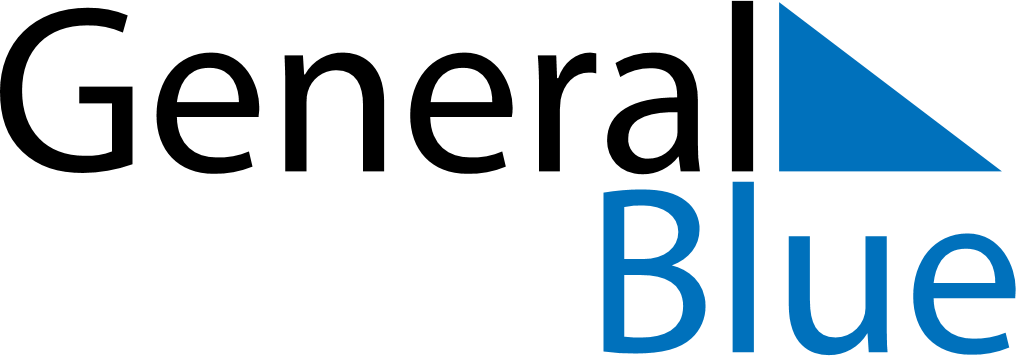 2025 – Q2Latvia  2025 – Q2Latvia  2025 – Q2Latvia  2025 – Q2Latvia  2025 – Q2Latvia  AprilAprilAprilAprilAprilAprilAprilMondayTuesdayWednesdayThursdayFridaySaturdaySunday123456789101112131415161718192021222324252627282930MayMayMayMayMayMayMayMondayTuesdayWednesdayThursdayFridaySaturdaySunday12345678910111213141516171819202122232425262728293031JuneJuneJuneJuneJuneJuneJuneMondayTuesdayWednesdayThursdayFridaySaturdaySunday123456789101112131415161718192021222324252627282930Apr 18: Good FridayApr 20: Easter SundayApr 21: Easter MondayMay 1: Labour DayMay 4: Restoration of Independence dayMay 5: Restoration of Independence day (substitute day)May 11: Mother’s DayJun 23: Midsummer EveJun 24: Midsummer